      Oiseau rond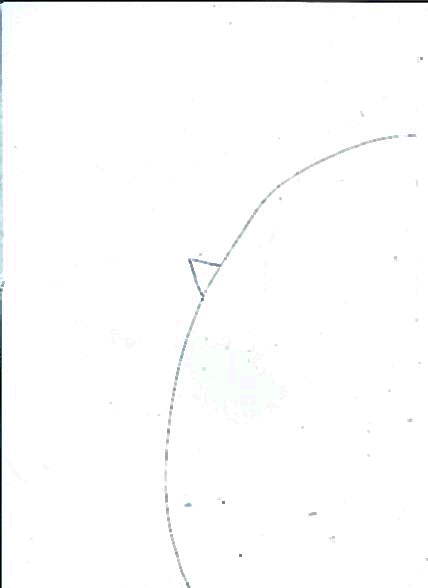 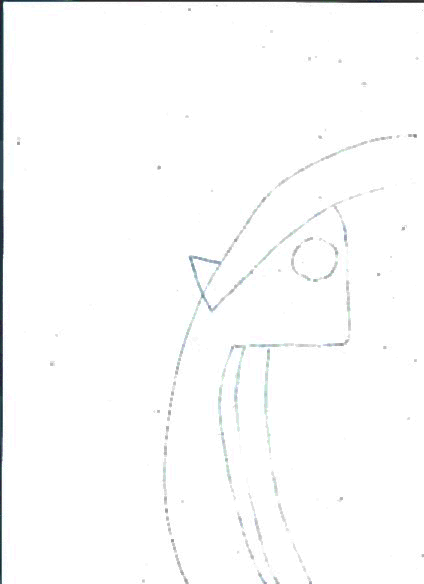 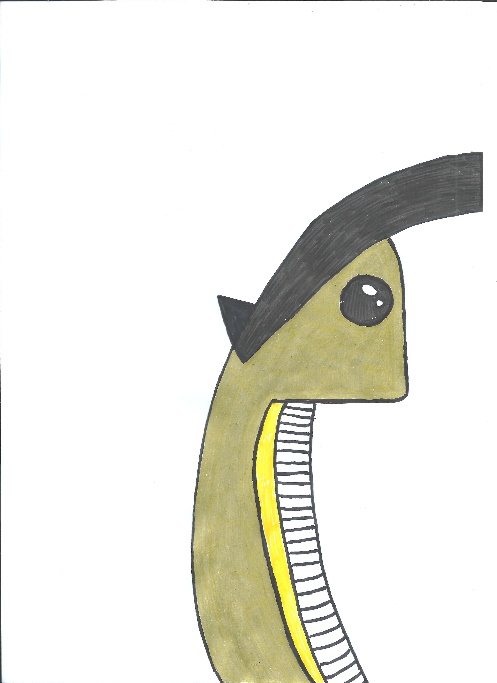 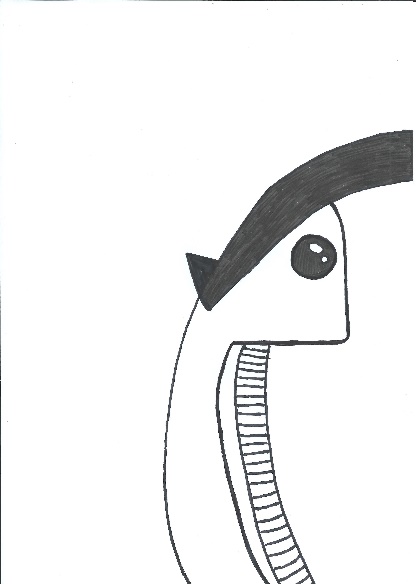 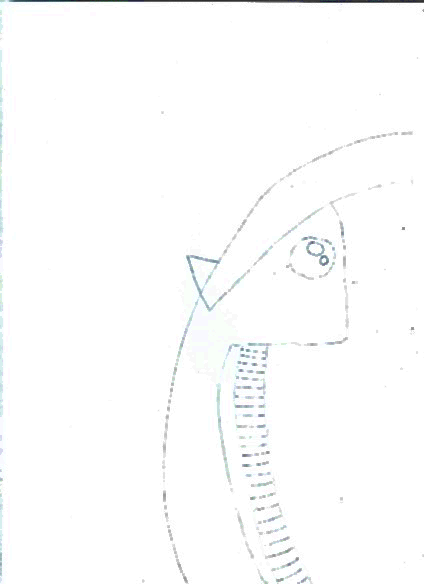 